28 maja 2020   klasa 5bTemat: Pole równoległoboku – rozwiązywanie zadań.Cele lekcji:Uczeń zna: - terminologię dotyczącą równoległoboku – podstawa, wysokość - sposób obliczania pola równoległoboku Uczeń umie: - obliczać pole równoległoboku, wykorzystując wzór - narysować równoległobok o podanej wysokości i polu - napisać wzór na pole równoległoboku, wykorzystując oznaczenia z rysunku Zad.3 str.189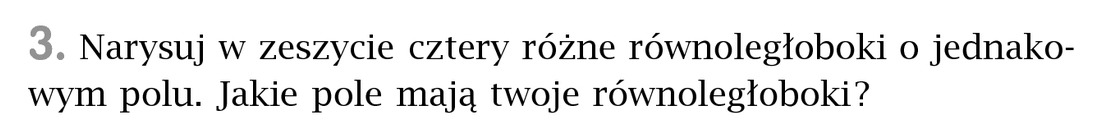 Moje równoległoboki będą miały P = 12 cm2. Rysunki są poglądowe i nie mają rzeczywistych wymiarów podanych na rysunkach.     h = 4 cm                a = 3cmP = 3cm * 4cm = 12 cm2		  h = 3 cm  		a = 4cmP = 4cm * 3cm = 12 cm2      	              h = 2cm        					d)   			h = 12 cm		a = 6cm						      a = 1cm  	P = 6cm * 2cm = 12 cm2				 P = 1cm * 12cm = 12 cm2Zadania do samodzielnego rozwiązania:Zad.1 Uzupełnij tabelę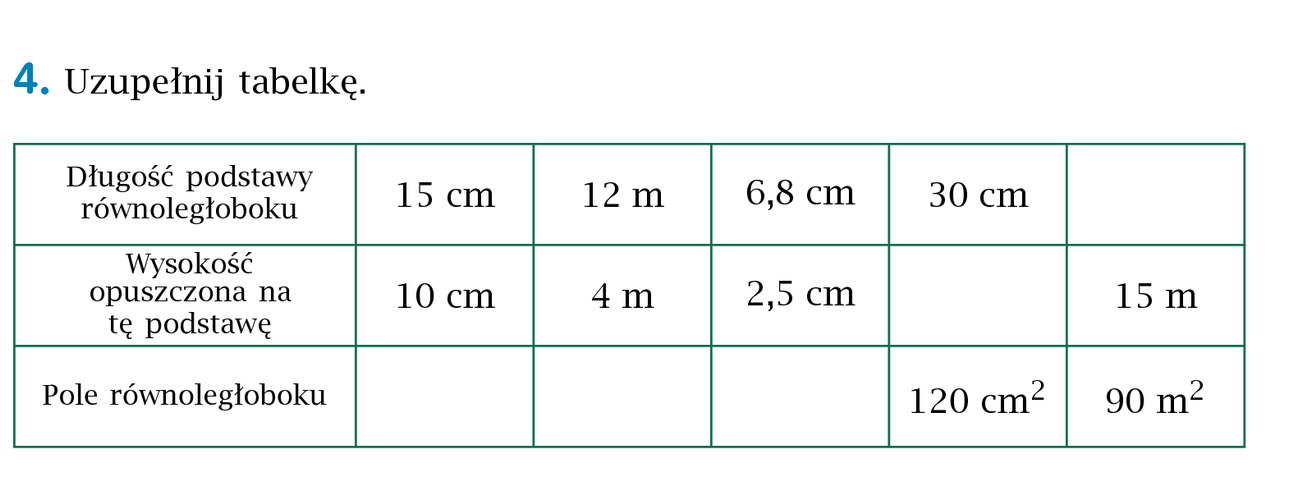 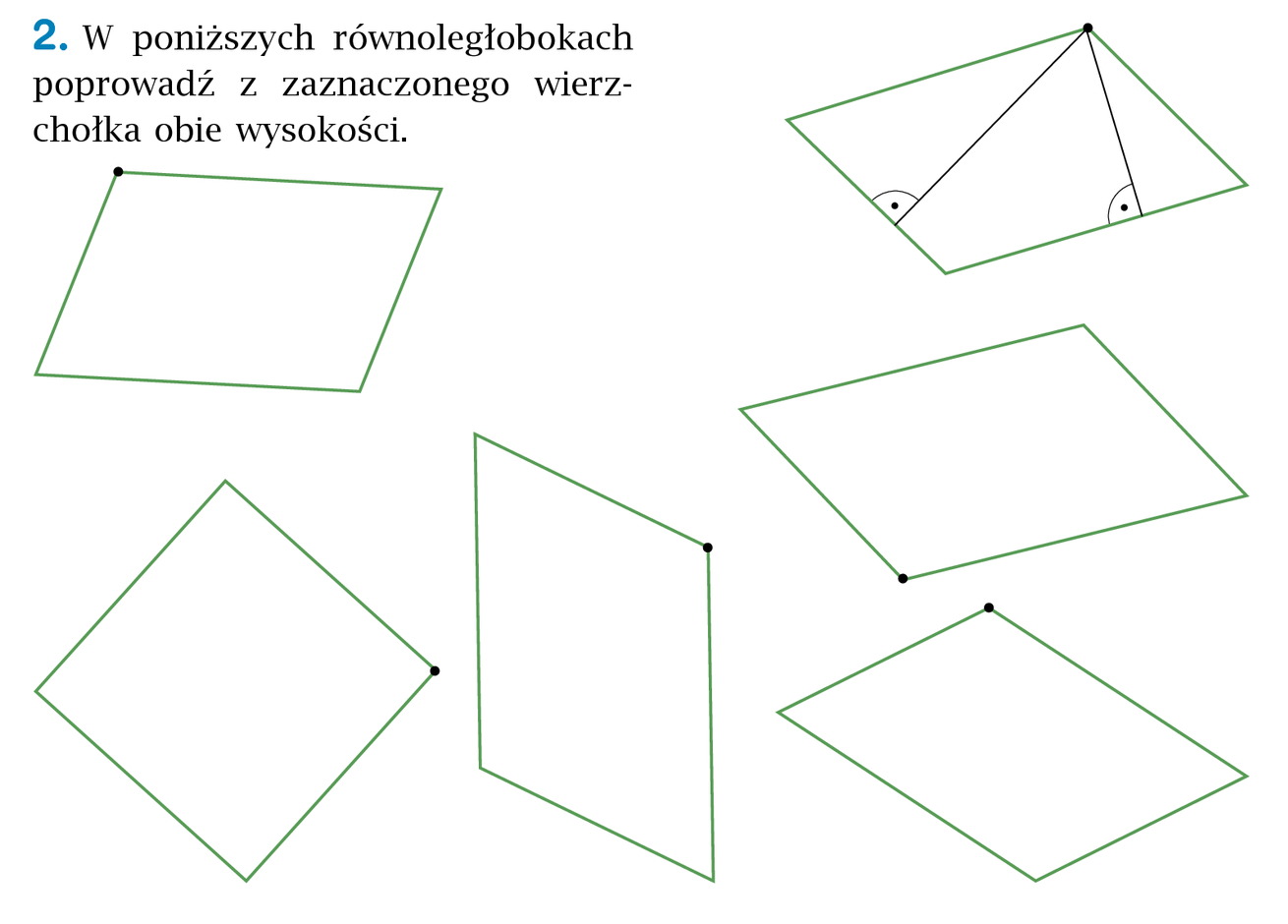 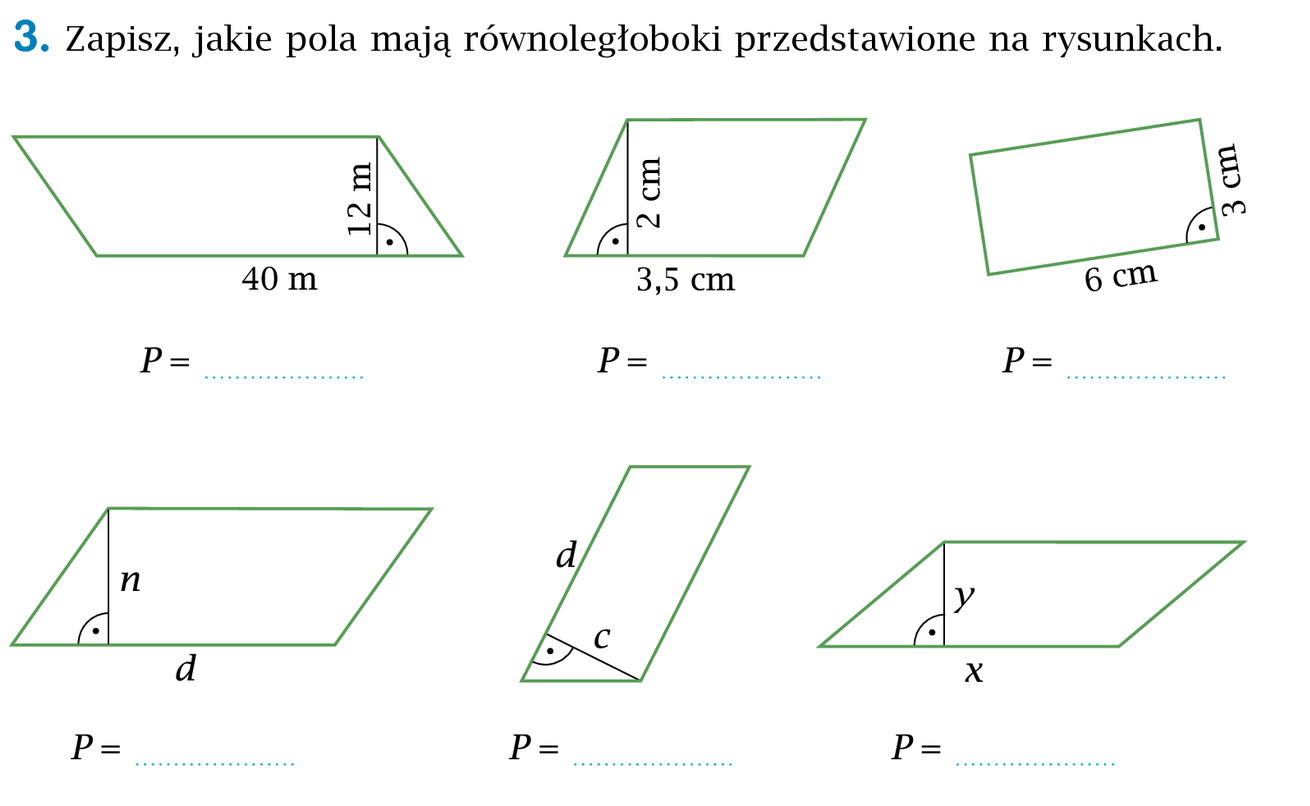 Rozwiązania proszę odesłać na maila anetajajko@o2.pl do 1 czerwca.